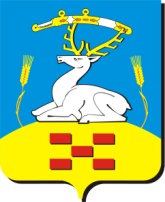 Собрание депутатов                                                                         Увельского муниципального района Челябинской области(457000 Челябинская область п. Увельский ул. Советская – 26 тел., факс – 3-15-65, т. 3-18-09)                                                               РЕШЕНИЕ«09» ноября   2015 г.                                                                                     №17Об избрании Главы                                                                                                             Увельского муниципального районаВ соответствии с Федеральным законом от 6 октября 2003 года N 131-ФЗ "Об общих принципах организации местного самоуправления в Российской Федерации", решением Собрания депутатов Увельского муниципального района от 21.07.2015 года № 52 «О Положении о порядке проведения конкурса по отбору кандидатур на должность Главы Увельского муниципального района Челябинской области», Уставом Увельского муниципального района,  решением Собрания депутатов № 66 от 11 сентября 2015 года «О внесении изменений в Регламент работы Собрания депутатов Увельского муниципального района» раздел 8, п. 4  Собрание депутатов РЕШАЕТ:   1.Согласиться с решением конкурсной комиссии  о признании победителями конкурса и наделением статусом кандидатов на должность Главы Увельского муниципального района:   Литовченко Анатолия Григорьевича и Колесова Сергея Николаевича.2. По результатам  тайного голосования избрать Главой Увельского муниципального района Челябинской области Литовченко Анатолия Григорьевича. Настоящее решение вступает в силу после публикации  в газете «Настроение».Председатель                                                                                     В.П. Зяблин                                                                                                            Собрания депутатов                                                                                    